Phần đáp án câu trắc nghiệm: Tổng câu trắc nghiệm: 30.SỞ GD&ĐT HƯNG YÊNTRƯỜNG THPT TRIỆU QUANG PHỤC(Không kể thời gian phát đề) ĐÁP ÁN MÔN HOA HOC – Khối lớp 12 Thời gian làm bài : 45 phút 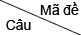 30630730830931031131CCDDDC32BCBDDD33ABAABC34DDCACD35BDADBA36CCDDCD37ABCCAA38DBABDB39AABCCC40AAAAAD41CDDBCA42DDBCAC43DCCBCD44BCCCBB45CAACAB46DDDBAC47BCCBCD48BADCCC49DABABD50CCCADA51ABACBB52BCACAA53ABCDBA54CDBDAC55DCDBDC56BAAACB57DBBAAA58ADBBCB59DAACDA60BACBDA30030130230330430531CBCCCB32BCDBAC33BCCCDA34CDABAD35CDCDCD36DCACBB37ABDBBA38BDDDDD39CDACDD40DAAAAC41AABACB42DDBCBA43DDABCC44CADCCA45ABAADA46CABDDC47CBADCB48ABBCCC49BDCAAA50BCCABD51CADDAA52AAADAB53DBBBBA54BBDACA55CCDBCB56ACBCBC57DDBADD58BADDDC59ADDDAC60DCCCAD